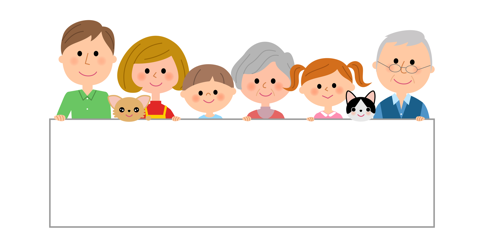                                                                                                МАРШРУТ РАННЕЙ ПОМОЩИ РЕБЕНКУ,                                                                        ИМЕЮЩЕМУ ОГРАНИЧЕНИЯ                                                                             ЖИЗНЕДЕЯТЕЛЬНОСТИЕсли у вас в семье родился, «особый» ребенок, или у ребенка имеется риск отставания или нарушения в развитии, вашей семье потребуется поддержка специалистов в его развитии, рекомендуем вам обратиться в Службу ранней помощи ГОБУ «Новгородский областной центр психолого-педагогической, медицинской и социальной помощи». Служба работает с детьми от рождения до 3-х лет.  С семьей работает междисциплинарная команда (педагоги-психологи, учителя-логопеды, социальный педагог). Индивидуальные программы направлены на развитие базовых навыков, необходимых для функционирования в ежедневных рутинах.Коммуникативные навыки (слушать обращенную к нему  речь, понимать, разговаривать и пр.)Двигательные навыки (дотягиваться и брать игрушки, поворачиваться, ползать, ходить и пр)Социально-эмоциональные навыки  ( играть, взаимодействовать с другими людьми, проявлять чувства и пр.)Когнитивные навыки (думать, помнить, решать поставленные задачи и пр.)Навыки самообслуживания (кушать, одеваться, мыться и пр.)                                                                                                                                                                       Запись на прием осуществляется по телефону 77-32-50 или по адресу: Ул. Большая Конюшенная д.7 